ใบเบิกค่าใช้จ่ายในการเดินทางไปปฏิบัติงาน/ฝึกอบรม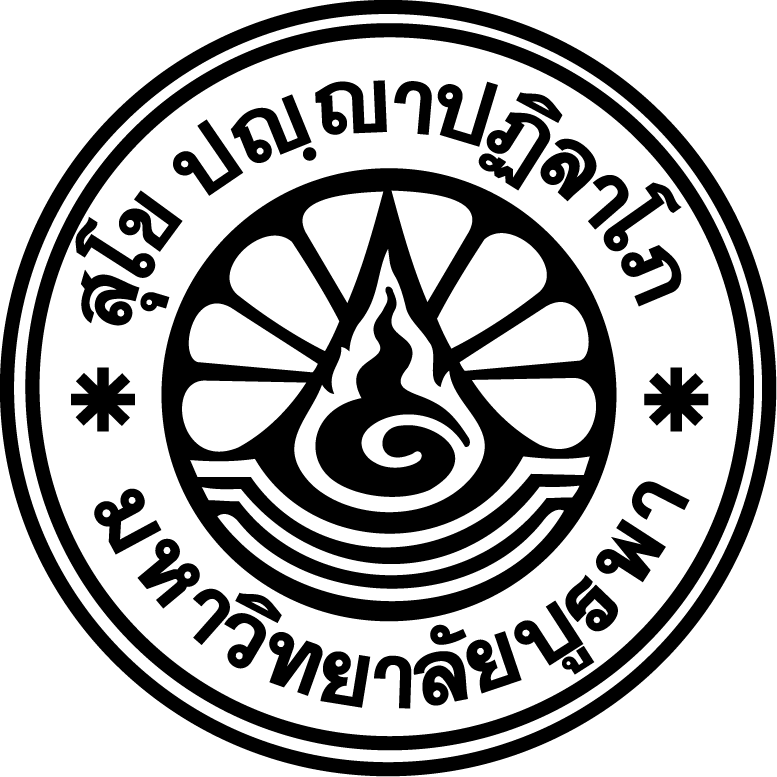 						ที่ทำการ...........................................................................					  วันที่..................................................................................เรื่อง ขออนุมัติเบิกเงินค่าใช้จ่ายในการเดินทางไปปฏิบัติงาน/ฝึกอบรมเรียน...........................................................................		ตามที่ข้าพเจ้าพร้อมด้วย..............................................................................................................................................................................................................................................................................................................................................................................................................................................................................................................................................................................................................................................................................................................................................................ได้รับอนุมัติเดินทางไปปฏิบัติงาน/ฝึกอบรม.....................................................................................................................................ณ.............................................................จังหวัด/ประเทศ...........................................................................  โดยออกเดินทางจาก บ้านพัก     สำนักงาน  ประเทศไทย ตั้งแต่วันที่.........เดือน...............................พ.ศ. ................. เวลา...................น.และกลับถึง  บ้านพัก   สำนักงาน     ประเทศไทยวันที่............เดือน.......................พ.ศ. ................. เวลา.............น.รวมเวลาไปปฏิบัติงาน/ฝึกอบรม ครั้งนี้..................วัน..................... ชั่วโมง		ข้าพเจ้าขอเบิกค่าใช้จ่ายในการเดินทางไปปฏิบัติงาน/ฝึกอบรมสำหรับ        ข้าพเจ้า     คณะเดินทาง ดังนี้ค่าเบี้ยเลี้ยงเดินทางประเภท.......................................................................จำนวน................วัน รวม.....................................บาทค่าที่พักประเภท..........................................................................................จำนวน................วัน รวม.....................................บาทค่าพาหนะ....................................................................................................................................รวม.....................................บาทค่าลงทะเบียน..............................................................................................................................รวม......................................บาทค่าใช้จ่ายอื่น.................................................................................................................................รวม.....................................บาท							                รวมจำนวนเงิน.....................................บาทจำนวนเงิน (ตัวอักษร).....................................................................................................................................................................		ข้าพเจ้าขอรับรองว่ารายการที่กล่าวมาข้างต้นเป็นความจริง และหลักฐานการจ่ายที่ส่งมาด้วยครบถ้วนรวมทั้งจำนวนเงินที่ขอเบิกถูกต้องตามประกาศมหาวิทยาลัยบูรพา เรื่องหลักเกณฑ์การจ่ายค่าใช้จ่ายในการเดินทางไปปฏิบัติงานและค่าใช้จ่ายในการฝึกอบรม จึงเรียนมาเพื่อโปรดพิจารณาอนุมัติ เบิกเงินค่าใช้จ่ายในการเดินทางไปปฏิบัติงาน/ฝึกอบรมจาก    เงินอุดหนุนจากรัฐบาล    เงินรายได้มหาวิทยาลัย       เงินอื่น ๆ โปรดระบุ...................................................ส่วนงาน.................................................แผนงาน...................................................งาน/โครงการ....................................................กองทุน..................................................งบ.............................................................รายการ..............................................................						ลงชื่อ....................................................ผู้ขอรับเงิน						        (....................................................)						ตำแหน่ง...................................................ได้ตรวจสอบหลักฐานการเบิกจ่ายเงินที่แนบถูกต้องแล้วเห็นควรอนุมัติให้เบิกจ่ายได้ลงชื่อ..........................................................................        (........................................................................)ตำแหน่ง....................................................................วันที่...........................................................................                       อนุมัติให้จ่ายได้ลงชื่อ................................................................         (............................................................)                     หัวหน้าส่วนงานวันที่...................................................................